Date: Wednesday, August 10, 2022
2:00 pm - 4:00 pmLocation: 121 East 7th Place, St. Paul MN 55101Meeting conducted via TeamsMOTION 012: Approve AgendaAction: Motion to approve meeting agenda, with the addition of 5 minutes for Myrna Peterson regional report on GO MARTI was by Dave Johnson, and seconded by Jen Foley, motion unanimously passed by roll call vote, with 11 in favor and 2 members absent (Dilks and Nystrom).Total: Affirm – 11, 2 AbsentMOTION 013: Approve MinutesAction: Motion to approve meeting minutes was by Dave Johnson, and seconded by Jen Foley, motion unanimously passed by roll call vote, with 11 in favor and 2 members absent (Dilks and Nystrom).Total: Affirm – 11, 2 AbsentMOTION 014: Council Business – Committee appointmentsAction: Nikki Villavicencio made a motion to appoint council member Tammi Berberi to the External relationships committee, it was seconded by Myrna Peterson. The motion unanimously passed by roll call vote, with 10 in favor and 2 members absent (Dilks and Nystrom).Total: Affirm – 11, 2 AbsentMOTION 015: External Relationships Committee Update/ReportAction: Dawn Bly made a motion that we have a workgroup, ad hoc workgroup, created to work on a smoother onboarding process for the Council Membership, it was seconded by Dave Johnson with 11 in favor and 2 members absent (Dilks and Nystrom).Total: Affirm – 11, 2 AbsentNameVoteNikki VillavicencioPresentTed StampPresentTammy BerberiPresent Quinn NystromAbsentJudy MoePresentAndy ChristensenPresentMyrna PetersonPresent Hope JohnsonPresentDave JohnsonPresent – joined 2:13 pmTrent Dilks AbsentJen FoleyPresentDawn BlyPresentNimo AhmedPresent – joined at 2:26 out at 3:21Trent Dilks AbsentNameVoteNikki VillavicencioPresentTed StampPresentTammy BerberiPresent Quinn NystromAbsentJudy MoePresentAndy ChristensenPresentMyrna PetersonPresent Hope JohnsonPresentDave JohnsonPresent – joined 2:13 pmTrent Dilks AbsentJen FoleyPresentDawn BlyPresentNimo AhmedPresent – joined at 2:26 out at 3:21Trent Dilks AbsentNameVoteNikki VillavicencioPresentTed StampPresentTammy BerberiPresent Quinn NystromAbsentJudy MoePresentAndy ChristensenPresentMyrna PetersonPresent Hope JohnsonPresentDave JohnsonPresent – joined 2:13 pmTrent Dilks AbsentJen FoleyPresentDawn BlyPresentNimo AhmedPresent – joined at 2:26 out at 3:21Trent Dilks AbsentNameVoteNikki VillavicencioPresentTed StampPresentTammy BerberiPresent Quinn NystromAbsentJudy MoePresentAndy ChristensenPresentMyrna PetersonPresent Hope JohnsonPresentDave JohnsonPresent – joined 2:13 pmTrent Dilks AbsentJen FoleyPresentDawn BlyPresentNimo AhmedPresent – joined at 2:26 out at 3:21Trent Dilks Absent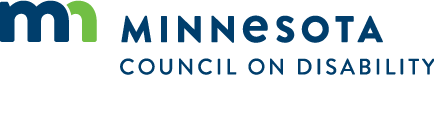 